Principal Investigator:   Title:  Date of Request:  Original Type of Review:        Exempt                Expedited      	 Full Board  1.) Provide a brief lay summary of the overall project. Include enough detail to allow the IRB to evaluate the requested change(s) within the context of the overall project: 2.) Provide a detailed description of the changes being requested:3.) State the reason (justification) for the requested amendment:4.) What is your assessment of how the changes will affect the overall risk/benefit ratio of the study and the willingness of individuals to participate? 5.)  New documents / changes to existing documents:(a) Does the requested amendment require new documents or changes to the approved consent form or other documents?  Consent/assent documents (attach revised version with changes highlighted)  New/revised instruments (attach -if revised, highlight changes)  New/revised advertising materials (attach -if revised, highlight changes) (b) Do you have a significant financial interest (SFI) that is related to this research protocol?  “Related” could mean the research involves products, technology, intellectual property, or services made, owned, or provided by the entity/ies in which you have an SFI and/or that the SFI could be affected by the proposed research or its results.       YES       NOIf YES, has this conflict been previously disclosed to the IRB?  YES              NO If NO, please describe:    6.) Personnel Changes/New Investigator(s):	The Brown University Conflict of Interest Policy for Officers of Instruction and Research (“COI Policy”) defines the term “Investigator” as “the project director or principal investigator and any other person, regardless of title or position (e.g., full or part-time faculty member, staff member, student, trainee, collaborator, or consultant), who is responsible for the design, conduct, or reporting of sponsored research.” 	Using this definition of “Investigator,” have you added any new Brown Investigators to this project since your most recent IRB approval (initial approval, or approval of your most recent progress report or amendment)?  YES       NO  (If no, stop here. No need to proceed to the next question.)7.) New Investigator(s) Conflict of Interest:	Any new Investigators (if applicable) must answer the below questions. Please include additional sheets if needed to identify all new Investigators by name and title.	Name of Investigator:   	Title:   Have you completed a conflict of interest disclosure (i.e., Annual COI Assurance Form or COI Reporting Form) within the past 12 months and is it accurate and up-to-date as of the time of this submission, as required by the COI Policy? (You may access the system here to confirm.)    	              YES       NO   (b) Do you have a significant financial interest (SFI) that is related to this research protocol?  “Related” could mean the research involves products, technology, intellectual property, or services made, owned, or provided by the entity/ies in which you have an SFI and/or that the SFI could be affected by the proposed research or its results.       YES       NO Please note that if any new Investigators have an SFI related to this research protocol, the IRB may require modifications to the informed consent document(s).If YES, please describe:    PI Electronic Signature:             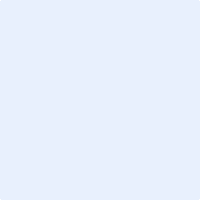 PI Name:  Date:  